КИЇВСЬКА ОБЛАСНА ДЕРЖАВНА АДМІНІСТРАЦІЯ РОЗПОРЯДЖЕННЯ від 07 листопада 2019 р.                            Київ                                             № 624Про внесення змін до розпорядження голови Київської обласної державної адміністрації від 21 жовтня 2019 року № 600Відповідно до Законів України «Про місцеві державні адміністрації», «Про публічні закупівлі», «Про запобігання корупції»:Внести до розпорядження голови Київської обласної державної адміністрації від 21 жовтня 2019 року № 600 «Про ефективне та економне витрачання бюджетних коштів» такі зміни:1. Пункт 1 викласти в такій редакції:«1. Апарату та структурним підрозділам Київської обласної державної адміністрації при здійсненні закупівель товарів, робіт і послуг, вартість яких є меншою за вартість, що встановлена в абзацах другому і третьому частини першої статті 2 Закону України «Про публічні закупівлі», забезпечити неухильне дотримання зазначеного Закону, принципів максимальної економії та ефективності, запобігання корупційним діям і зловживанням.».2. Пункт 2 виключити.Голова адміністрації		             (підпис)       	     Олексій ЧЕРНИШОВ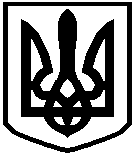 